Какой вес?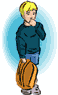 У продавца были гири: 
1 кг, 2 кг и 4 кг и чашечные весы. Какой вес он может взвесить с помощью этих гирь, если гири он кладет только на одну чашку весов? Ответ: Самый маленький вес, который можно взвесить с помощью указанных гирь - 1 кг, самый большой: 1 + 2 + 4 = 7 кг. Можно также взвесить: 2 кг, 4 кг. Также можно взвесить: 1 + 2 = 3 кг; 
1 + 4 = 5 кг;
2 + 4 = 6 кг. Можно взвесить любой вес от 1 кг до 7 кг включительно. Сколько книг?В библиотеке на двух полках было 19 книг. Купили новые книги и на каждую полку поставили еще столько книг, сколько было на ней. Сколько теперь книг стоит на двух полках?  Ответ:	Число 19 представляет собой сумму двух слагаемых:числа книг на первой полке и числа книг на второй полке. Каждое слагаемое увеличили вдвое, следовательно и сумма увеличилась в два раза и стала равна 19 х 2 = 38. 38 книг. 
Костя задумал число Костя задумал число, прибавил к нему 1, отнял 2, умножил результат на 3 и разделил на 4. Получилось 6. Какое число задумал Костя?Ответ: 9. Решение надо вести с конца и выполнить действия, обратные тем, какие совершал Костя: 6 х 4:3 + 2 – 1 = 9.
Выполним проверку: (9 + 1 – 2) х 3:4 = 6. Город лжецов и правдивых Два близ лежащих города, В одном все лжецы, а в другом правдолюбы. И те и другие приезжают друг к другу в гости. Какой нужно поставить единственный вопрос прохожему, что бы узнать в каком вы находитесь городе?Ответ: Надо спросить: Вы здесь в гостях? Если ответ "да", то вы в городе лжецов. А если ответ "нет", то в городе правдолюбов.ФлагиВоздушный шар уносится непрерывным ветром в южном направлении. В какую сторону развиваются при этом флаги на его гондоле? Шар, уносимый воздушным течением, находится по отношению к окружающему воздуху в покое; поэтому флаги не станут развиваться на ветру ни в какую сторону, а будут свисать, вниз, как в безветрие.Ответ: Шар, уносимый воздушным течением, находится по отношению к окружающему воздуху в покое; поэтому флаги не станут развиваться на ветру ни в какую сторону, а будут свисать, вниз, как в безветрие.Машина времениОднажды вечером в 1994 году один путешественник во времени нажал на кнопку на своей машине времени. Секунды спустя ее цифровой дисплей показал 1858, затем 1859 и вдруг на дисплее показалось число 1900. Можете ли вы сказать, какая следующая цифра появится на дисплее?Ответ: 1901, вернее 19:01Кусок мыла     После семи стирок длина, ширина и высота куска мыла уменьшилась вдвое. На сколько стирок хватит оставшегося куска?Ответ: Еще на один разДни неделиСегодня не воскресенье, а завтра не среда. Вчера была не пятница, а позавчера был не понедельник.  Завтра не воскресенье, и вчера было не воскресенье. Послезавтра не суббота и не воскресенье. Вчера был не понедельник, и не среда. Позавчера была не среда, а завтра не вторник. Да, и сегодня не среда. Какой же сегодня день недели, если учесть, что одно утверждение в списке – ложно?Ответ: ВоскресеньеВыбор двериВы находитесь в зале, в которой четыре двери и маленькое оконце. Три из  четырех дверей мнимые – то есть, за ними глухая стена – и только одна ведет наружу.. У вас есть ключ который подходит ко всем дверям, но вы не знаете какая из четырех дверей, ведет наружу. У вас только одна попытка; если вы открываете одну из дверей, то все замки остальных дверей автоматически закрываются навсегда. Еще в комнате темно, разве что только одна свеча дает немного света.
Так, что же нужно сделать чтобы, найти ту дверь, что ведет наружу?: сделать сквознякОтвет: Открыть оконце и поочередно подносить свечу к каждой из дверей, точнее к щели верхней, нижней, либо к замочной скважине и следить за пламенем свечи, где пламя начнет колебаться там и выходДве семерки = 12Имеется число "двенадцать". Как его разделить пополам, чтобы получились две "семерки"?Ответ: Если написать число двенадцать римскими, то получим: XII. Теперь половиним это в прямом смысле  и получаем VII и VII, что равно 7.19 + 15 = 10?В каком случае верно равенство:
19 + 15 = 10Ответ: когда дело идет о часах:
19.00+15 часов = 10 часовКувшинки на пруду   На поверхности пруда плавает одна кувшинка, которая постоянно делится и разрастается. Таким образом, каждый день площадь, которую занимают кувшинки, увеличивается в два раза. Через месяц покрытой оказывается вся поверхность пруда. За сколько времени покроется кувшинками вся поверхность пруда, если изначально на поверхности будут плавать две кувшинки? Ответ: две кувшинки покроют озеро за месяц минус один день.Три девочкиВстретились 3 подруги: Серова, Золотарева и Чернова. И одеты они были таким образом: у одной черное, у другой серое платье,
третья в золотом. Девочка в сером и говорит Черновой - давай платьями поменяемся, чтобы они соответствовали фамилиям.
Определите, кто во что был одет?Ответ: Девочка в сером (Золотарёва) , заметила, что её подружка- Чернова, одета в золотое платье, и попросила поменяться. После обмена, Чернова (которая уже в сером) должна будет поменяться платьем с Серовой (которая в чёрном).
Серова- в чёрном,
Золотарёва- в сером,
Чернова- в золотом.Два числа   Назовите два числа, у которых количество цифр равно количеству букв, составляющих название каждого из этих чисел."сто" - 100; "миллион" - 1000000Сколько мне лет?Когда моему отцу был 31 год, мне было 8 лет, а теперь отец старше меня вдвое. Сколько мне лет теперь?Ответ: 23 года. Разность между годами отца и сына равна 23 годам; следовательно, сыну надо иметь 23 года, чтобы отец был вдвое старше его.Тиканье часов   Положите свои карманные часы на стол, отойдите от них на несколько шагов и прислушайтесь к их тиканью. Если в комнате достаточно тихо, то вы услышите, что ваши часы идут словно с перерывами: то тикают короткое время, то на несколько секунд замолкают, то снова начинают идти и т.д. Чем можно объяснить такой неравномерный ход часов?Загадочные перерывы в тиканье часов объясняются утомлением слуха. Наш слух притупляется на несколько секунд, и в эти промежутки мы не слышим тиканья. Спустя короткое время утомление проходит, и прежняя чуткость восстанавливается, тогда мы снова слышим ход часов. Затем наступает опять утомление, и т.д.ЯблокиВ корзине лежат 5 яблок. Вопрос: как разделить эти яблоки между пятью девочками, чтобы каждой девочке досталось по одному яблоку и чтобы одно яблоко осталось в корзине.Ответ: надо дать четырем девочкам по яблоку, а пятой девочке - оставшееся яблоко вместе с корзиной.Взвешивание под водой   На обыкновенных чашечных весах лежат: на одной чашке - булыжник, весящий ровно 2 кг, на другой - железная гиря, весящая так же 2 кг. Весы осторожно опустили под воду. Остались ли чашки в равновесии? Каждое тело, если погрузить его в воду, становится легче: оно "теряет" в своем весе столько, сколько весит вытесненная им вода. Булыжник весом в 2 кг занимает больший объем, чем 2-х килограммовая железная гиря, потому, что материал камня легче железа. Значит, булыжник вытеснит больший объем воды, нежели гиря, и по закону Архимеда потеряет в воде больше веса, чем гиря. Следовательно, весы под водой наклонятся в сторону гири.Мерка для воды   Как при помощи 5-ти литрового и 9-ти литрового ведра набрать из реки 3 литра воды?Ответ: Заполняем водой из реки 9-ти литровое и переливаем из него воду в 5-ти литровое (в 9-ти литровом остается 4 литра). Освобождаем 5-ти литровое ведро и переливаем в него 4 литра из 9-ти литрового. Еще раз заполняем водой из реки 9-ти литровое и из него доливаем в 5-ти литровое 1 литр воды (в 9-ти литровом остается 8 литров). Освобождаем 5-ти литровое и переливаем в него из 9-ти литрового 5 литра воды. В 9-ти литровом ведре останется 3 литра воды.Сколько надо деталей?В токарном цехе завода вытачиваются детали из металлических заготовок. Из одной заготовки вытачивают одну деталь. Стружку, которая остается при изготовлении шести деталей, можно переплавить и приготовить еще одну заготовку.Сколько деталей можно сделать таким образом из 36 металлических заготовок ?Ответ: Все дело упирается во внимательность.Из 36 заготовок - 36 деталей. Так как стружка из каждых 6 деталей дает еще одну заготовку, то получаем из стружек 36 деталей еще 6 заготовок. Это еще 6 деталей. 36+6=42 детали. Но можно забыть, что от 6 последних заготовок остается стружка на еще одну деталь.Итого 36+6+1=43 детали.Головоломка на смекалку Какой знак надо поставить между написанными рядом цифрами 2 и 3, чтобы получилось число, больше двух, но меньше трех?Ответ: запятую, чтобы получилось 2,3Два поезда Поезд шел из Москвы в Петербург без остановок со скоростью 120 км/ч. Другой поезд также без остановок шел ему навстречу из Петербурга в Москву со скоростью 80 км/ч.Вопрос: на каком расстоянии будут эти поезда за 1 час до их встречи? Ответ: за 1 час до встречи они будут на расстоянии 200 км (120+80)Миллион квадратных миллиметров    Многие знают, что один квадратный метр состоит из одного миллиона квадратных миллиметров (1000х1000=1000000). Но вот нашелся один мальчик, который никак не мог в это поверить. "Никогда не поверю, что в этом листе бумаги уместиться миллион квадратных миллиметров, пока лично сам не сосчитаю все клетки!" - говорил он, держа в руках квадратный метр специальной чертежной бумаги, уже расчерченной на миллиметровые клетки.
И вот одним ранним утром он проснулся и принялся дотошно пересчитывать на бумаге клетки, добросовестно отмечая карандашом каждую из посчитанных клеток. Как Вы считаете - смог ли он в этот день убедиться в том, что квадратный метр действительно заключает в себе миллион квадратных миллиметров?Ответ:В тот же день убедиться в этом мальчик не смог, потому что, считая даже круглые сутки без перерыва, он не сосчитал бы и половины от всех клеток, так как в сутках 86400 секунд, а сосчитать необходимо 1000000 клеток.Задачка про лестницу В доме 6 этажей.Вопрос: во сколько раз путь по лестнице на шестой этаж длиннее, чем путь по той же лестнице на третий этаж, если пролеты между этажами имеют по одинаковому числу ступенек?Ответ: в 2.5 разаФруктовый переполох Есть три ящика: ящик с апельсинами, ящик с яблоками и ящик со смесью яблок и апельсинов. На каждом ящике есть табличка с указанием что внутри. Таблички взяли и перемешали; теперь все таблички не на своем месте. Есть одна попытка: можно сунуть руку в ящик, и вытащить оттуда 1 предмет. После этого надо развесить таблички правильно.Ответ: Необходимо достать 1 предмет из ящика с табличкой "Яблоки+Апельсины". Поскольку табличка неправильная, в этом ящике либо только яблоки, либо только Апельсины. Предположим, мы достали яблоко. Правильная табличка для этого ящика: "Яблоки". На оставшихся двух ящиках таблички "Яблоки" и "Апельсины", среди них один ящик с апельсинами и один ящик со смесью. Таблички по условию на них врут, значи апельсины находятся в ящике с табличкой "Яблоки", а смесь — в ящике с табличкой "Апельсины". Если бы мы достали из первого ящика апельсин, решение было бы аналогичным, с отзеркаливанием яблок и апельсинов.